Приложение 3к Временному Порядку подготовки ивнесения в органы исполнительной власти или местной администрации ходатайств по вопросам соблюдения требований земельного законодательства (пункт 6.3)РЕШЕНИЕпо рассмотрению жалобы на ходатайство по вопросам соблюдениятребований земельного законодательства"___" ______________ 20 __ года№ _____________Я, ______________________________________________________________(наименование должности лица, рассматривающего жалобу,______________________________________________________________________фамилия, имя и отчество)рассмотрел (а) жалобу от "___" __________ 20 __ года № __________, поступившую от ________________________________________________________			(должность, фамилия, имя и отчество уполномоченного должностного лица,______________________________________________________________________направившего жалобу, и наименование органа)на ходатайство по вопросам соблюдения требований земельного законодательства, внесено______________________________________________________________________(наименование инспекционного органа,______________________________________________________________________который внес ходатайство, его дата и номер)По результатам рассмотрения жалобы и материалов, на основании которых были внесены ходатайства,установил (ла):______________________________________________________________________(результаты рассмотрения жалобы и материалов проверки)__________________________________________________________________________________________________________________________________________________________________________________________________________________									Продолжение приложения 3________________________________________________________________________________________________________________________________________________________________________________________________________________________________________________________________________________________Решил (ла):______________________________________________________________________(отменить ходатайство, отменить отдельное его требование, оставить ходатайство без изменений)____________________________________________________________________________________________________________________________________________(должность, фамилия, имя и отчество уполномоченного должностного лица, принявшего решение)______________________________________________________________________									______________________											(подпись)Отметки о вручении (направления) копии решения:Орган, который подал жалобу  	2. Руководителю Министерства агропромышленной политики и продовольствия Донецкой Народной Республики, который рассматривал жалобу и принял решение.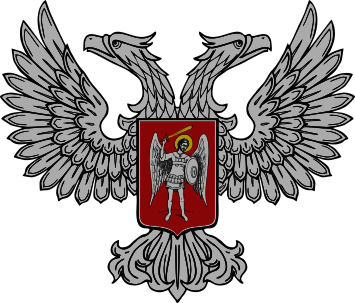 ДОНЕЦКАЯ НАРОДНАЯ РЕСПУБЛИКАМИНИСТЕРСТВО АГРОПРОМЫШЛЕННОЙ ПОЛИТИКИ И ПРОДОВОЛЬСТВИЯГОСУДАРСТВЕННАЯ ИНСПЕКЦИЯ ДНР, . Донецк, Калининский район, пр. Дзержинского, 45 АТелефон (062)312-76-79, тел/факс (062)386-88-24E-mail: GI.App_p.DNR@mail.ruДОНЕЦКАЯ НАРОДНАЯ РЕСПУБЛИКАМИНИСТЕРСТВО АГРОПРОМЫШЛЕННОЙ ПОЛИТИКИ И ПРОДОВОЛЬСТВИЯГОСУДАРСТВЕННАЯ ИНСПЕКЦИЯ ДНР, . Донецк, Калининский район, пр. Дзержинского, 45 АТелефон (062)312-76-79, тел/факс (062)386-88-24E-mail: GI.App_p.DNR@mail.ruДОНЕЦКАЯ НАРОДНАЯ РЕСПУБЛИКАМИНИСТЕРСТВО АГРОПРОМЫШЛЕННОЙ ПОЛИТИКИ И ПРОДОВОЛЬСТВИЯГОСУДАРСТВЕННАЯ ИНСПЕКЦИЯ ДНР, . Донецк, Калининский район, пр. Дзержинского, 45 АТелефон (062)312-76-79, тел/факс (062)386-88-24E-mail: GI.App_p.DNR@mail.ruКопию решения получил (ла) лично:"___" ______________ 20 ____ года_____________________________________ (фамилия, имя, отчество)______________________________(подпись)Копия решения направлена ​​по почте:"___" ______________________ 20 ____ годаКвитанция № ____________ от _____________________________________________________________(должность, фамилия и инициалы лица,____________________________________________ которое отправило копию решения)___________________________(подпись)Копия решения направлена ​​по почте:"___" ______________________ 20 ____ годаКвитанция № ____________ от _____________________________________________________________(должность, фамилия и инициалы лица,____________________________________________ которое отправило копию решения)___________________________(подпись)Копию решения получил (ла) лично:"___" ___________________ 20____ года__________________________________________ (фамилия, имя, отчество)______________________________(подпись)Копия решения направлена по почте:"___" ______________________ 20 ____ годаКвитанция № ____________ от ___________________________________________________________(должность, фамилия и инициалы лица,_______________________________________ которое отправило копию решения)___________________________(подпись)